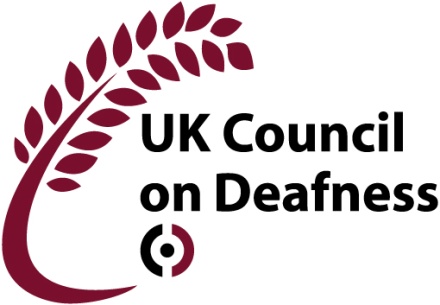 2014 Trustee Election: Nomination FormDetails of nominee:Name:		.......................................................................................Address:	.......................................................................................		.......................................................................................		.......................................................................................		.......................................................................................E-mail:		.......................................................................................Phone:		.......................................................................................Mobile:		.......................................................................................Signature:	.......................................................................................	Date: ....................Details of sponsoring Member Organisation:Organisation:	.......................................................................................E-mail:		.......................................................................................Phone:		.......................................................................................Signature:	.......................................................................................	Date: ....................Please print name of the Member Organisation representative supporting this nomination:		.......................................................................................This form and brief biographical information (maximum 170 words) should be returned no later than Monday 1st September 2014 to:UK Council on Deafness, Westwood Park, Little Horkesley, COLCHESTER, CO6 4BSOr by e-mail to brian.archbold2@btinternet.com   (Brian Archbold, Company Secretary)